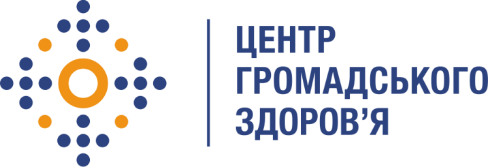 Державна установа 
«Центр громадського здоров’я Міністерства охорони здоров’я України» оголошує конкурс на відбір консультанта для розробки проекту наказу про дозорний епіднагляд за антимікробною резистентністю».Назва позиції: Консультант для розробки проекту наказу про дозорний епіднагляд за антимікробною резистентністю.                                                  Інформація щодо установи:Головним завданнями Державної установи «Центр громадського здоров’я Міністерства охорони здоров’я України» (далі – Центр є діяльність у сфері громадського здоров’я. Центр виконує лікувально-профілактичні, науково-практичні та організаційно-методичні функції у сфері охорони здоров’я з метою забезпечення якості лікування хворих на соціально небезпечні захворювання, зокрема ВІЛ/СНІД, туберкульоз, наркозалежність, вірусні гепатити тощо, попередження захворювань в контексті розбудови системи громадського здоров’я. Центр приймає участь в розробці регуляторної політики і взаємодіє з іншими міністерствами, науково-дослідними установами, міжнародними установами та громадськими організаціями, що працюють в сфері громадського здоров’я та протидії соціально небезпечним захворюванням.Основні обов'язки консультанта:Розробка проекту порядку дозорного епіднагляду за антимікробною резистентністю  Вимоги до професійної компетентності:Закінчена вища медична освіта.Досвід участі у підготовці проектів нормативно-правових актів буде перевагою.Досвід роботи з міжнародними системами епіднагляду за антимікробною  резистентністю  буде перевагою.Досвід практичної діяльності в бактеріологічній лабораторії (відділі, відділенні мікробіологічного профілю клініко-діагностичної лабораторії)  закладу охорони здоров’я з використанням культуральних, мікроскопічних методів діагностики бактеріальних інфекцій буде перевагою.Знання регіональних особливостей щодо організації мікробіологічної діагностики бактеріальних інфекцій буде перевагою.Досвід використання міжнародної комп’ютерної програми для моніторингу антибіотикорезистентності WHONET не менше 3 років буде перевагою.Резюме мають бути надіслані електронною поштою на електронну адресу: vacancies@phc.org.ua. В темі листа, будь ласка, зазначте: «168 – 2019 Консультант для розробки проекту наказу про дозорний епіднагляд за антимікробною резистентністю».Термін подання документів – до 01 липня 2019 року, реєстрація документів 
завершується о 18:00. За результатами відбору резюме успішні кандидати будуть запрошені до участі у співбесіді. У    зв’язку з великою кількістю заявок, ми будемо контактувати лише з кандидатами, запрошеними на співбесіду. Умови завдання та контракту можуть бути докладніше обговорені під час співбесіди.Державна установа «Центр громадського здоров’я Міністерства охорони здоров’я України»  залишає за собою право повторно розмістити оголошення про вакансію, скасувати конкурс на заміщення вакансії, запропонувати посаду зі зміненими обов’язками чи з іншою тривалістю контракту.